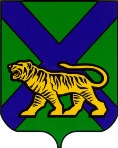 ТЕРРИТОРИАЛЬНАЯ ИЗБИРАТЕЛЬНАЯ КОМИССИЯ
МИХАЙЛОВСКОГО РАЙОНАРЕШЕНИЕс. МихайловкаОб  утверждении формы списка избирателей и о порядке и сроках изготовления, использования второго экземпляра списка избирателей, его передачи соответствующей участковой избирательной комиссии на выборах органов местного самоуправления Михайловского муниципального района,назначенных на 10сентября 2017 года В соответствии со статьями 14, 27 Избирательного кодекса Приморского края, территориальная избирательная комиссия Михайловского района  РЕШИЛА:          1. Утвердить  форму списка избирателей, данную в приложении № 1, для проведения голосования и подсчета голосов избирателей на дополнительных выборах депутатов Думы Михайловского муниципального района пятого созыва по одномандатным  избирательным округам № 8,  № 10, назначенных на 10 сентября 2017 года (приложение № 1).	2. Утвердить  форму списка избирателей, данную в приложении № 2, для проведения голосования и подсчета голосов избирателей на досрочных выборах главы Сунятсенского сельского поселения, назначенных на 10 сентября 2017 года (приложение №2).	3. Установить порядок и сроки изготовления, использования второго экземпляра списка избирателей, его передачи соответствующей участковой избирательной комиссии для проведения голосования на дополнительных выборах депутатов Думы Михайловского муниципального района пятого созыва  по одномандатным избирательным округам № 8, № 10, досрочным выборам главы Сунятсенского сельского поселения (приложение № № 3).	6. Довести настоящее решение до сведения участковых избирательных комиссий избирательных участков № 1709 – 1714, № 1716.	7. Разместить настоящее решение на официальном сайте  администрации Михайловского муниципального района в разделе «Территориальная избирательная комиссия Михайловского района» в информационно-телекоммуникационной сети «Интернет».Председатель комиссии						Н.С. ГорбачеваСекретарь комиссии							В.В. Лукашенко                                                                                              Приложение № 3                   к решению территориальной избирательной комиссии                       Михайловского района                от 14 июля 2017 года № 51/375Порядок и сроки 
изготовления, использования второго экземплярасписка избирателей, его передачи соответствующей участковой избирательной комиссии для проведения голосования 1.1. В соответствии с частью 10 статьи 14 Избирательного кодекса Приморского края второй экземпляр списка избирателей для проведения голосования на    дополнительных  выборах депутатов Думы Михайловского муниципального района  пятого созыва по одномандатным избирательным округам № 8, № 10, досрочных выборах главы Сунятсенского сельского поселения, назначенных на 10 сентября 2017 года  (далее – список избирателей), изготавливается одновременно с первым экземпляром списка избирателей в машиночитаемом виде.1.2. Второй экземпляр списка избирателей используется при проведении повторного голосования и в случае утраты или непредвиденной порчи первого экземпляра списка избирателей. 1.3. При проведении повторного голосования на   дополнительных  выборах депутатов Думы Михайловского муниципального района  пятого созыва по одномандатным избирательным округам № 8, №10, досрочных выборах главы Сунятсенского сельского поселения, назначенных на 10 сентября 2017 года,  второй экземпляр списка избирателей изготавливается территориальной избирательной комиссией Михайловского района на бумажном носителе в машинописном виде незамедлительно после принятия решения о проведении повторного голосования.1.4 После изготовления второго экземпляра списка избирателей территориальная избирательная комиссия передает его по акту в соответствующую  участковую избирательную комиссию. 1.5. Участковая избирательная комиссия вносит в соответствующую строку на титульном листе списка избирателей надпись «Повторное голосование» и дату проведения повторного голосования, а затем переносит во вкладные листы списка избирателей изменения и отметки, внесенные в первый экземпляр списка избирателей в ходе подготовки и проведении дополнительных  выборов депутатов Думы Михайловского муниципального района  пятого созыва по одномандатным избирательным округам № 8, № 10,  досрочных выборов главы Сунятсенского сельского поселения, назначенных на 10 сентября 2017 года.1.6. Включение избирателей дополнительно в список избирателей, внесение в него необходимых изменений и уточнений, осуществляется в соответствии с требованиями статьи 13 Избирательного кодекса Приморского края.1.7. Выверенный и уточненный второй экземпляр списка избирателей не позднее дня, предшествующего дню повторного голосования, подписывается председателем и секретарем участковой избирательной комиссии и заверяется печатью участковой избирательной комиссии.1.8. Вносить какие-либо изменения во второй экземпляр списка избирателей после окончания голосования и начала подсчета голосов избирателей запрещается.1.9. В случае утраты или непредвиденной порчи первого экземпляра списка избирателей участковая избирательная комиссия составляет акт об утрате первого экземпляра списка избирателей, который подписывается председателем и секретарем участковой избирательной комиссии и заверяется печатью участковой избирательной комиссии. Акт составляется в двух экземплярах. Один экземпляр остается в участковой избирательной комиссии, а второй направляется в территориальную избирательную комиссию вместе с обращением участковой избирательной  комиссии о передаче второго экземпляра списка избирателей.1.10. На основании акта об утрате первого экземпляра списка избирателей и обращения участковой избирательной комиссии территориальная избирательная комиссия принимает решение об использовании второго экземпляра списка избирателей для голосования на соответствующем избирательном участке.1.11. Второй экземпляр списка избирателей, хранящийся в машиночитаемом виде, распечатывается на бумажном носителе, подписывается председателем и секретарем территориальной избирательной комиссии, заверяется печатью и по акту передается в соответствующую участковую избирательную комиссию.1.12. Далее порядок использования второго экземпляра списка избирателей аналогичен порядку использования первого экземпляра списка избирателей.14.07.201751/375